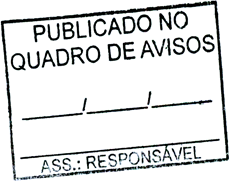 EXTRATO DE AUTORIZAÇÃO DE INEXIGIBILIDADE DE LICITAÇÃOO MUNICÍPIO DE ANTONIO PRADO DE MINAS – Torna público o Extrato de autorização de inexigibilidade de licitação do Processo Administrativo n.º 016/2024 – Inexigibilidade n.º 005/2024 - Objeto:  Contratação da empresa MTO MAIS ENTRETENIMENTO LTDA - ME , inscrita no CNPJ sob o nº 22.618.220/0001-16, representante exclusiva do artista “DI PROPOSITO”, que se apresentará na Tradicional Festa de Julho 2024, no dia 20 de julho 2024, com fundamento Art. 74, II da Lei Federal n.º 14.133/2021. Valor: R$ 150.000,00 (cento e cinquenta mil reais). Prefeitura Municipal de Antônio Prado de Minas, 15 de abril de 2024. Welison Sima da Fonseca – Prefeito Municipal.